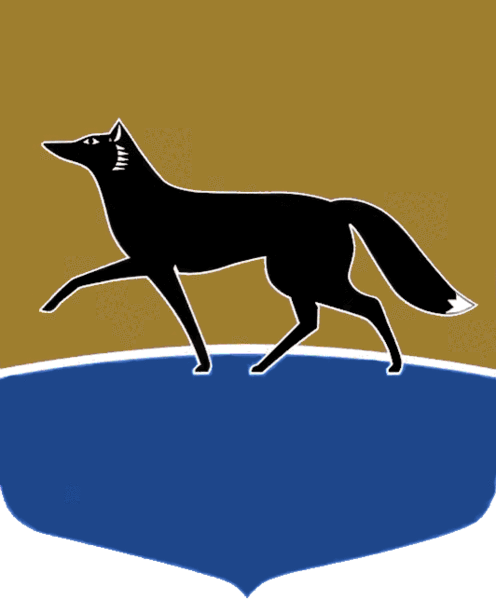 Принято на заседании Думы 27 мая 2021 года№ 738-VI ДГОб исполнении бюджета городского округа город Сургут 
за 2020 годВ соответствии с пунктом 5 статьи 264.2 Бюджетного кодекса Российской Федерации, Положением о бюджетном процессе в городском округе город Сургут, утверждённым решением Думы города от 28.03.2008 
№ 358-IV ДГ, рассмотрев представленный Администрацией города отчёт 
об исполнении бюджета городского округа город Сургут за 2020 год, 
Дума города РЕШИЛА:Утвердить отчёт об исполнении бюджета городского округа город Сургут за 2020 год по доходам в сумме 30 152 364 547,87 рубля, по расходам в сумме 30 096 701 990,36 рубля, с превышением доходов над расходами 
в сумме 55 662 557,51 рубля с показателями:1)		по доходам бюджета городского округа город Сургут по кодам классификации доходов бюджетов за 2020 год согласно приложению 1;2)		по источникам финансирования дефицита бюджета городского округа город Сургут по кодам классификации источников финансирования дефицитов бюджетов за 2020 год согласно приложению 2;3)		по расходам бюджета городского округа город Сургут по разделам 
и подразделам классификации расходов бюджетов за 2020 год согласно приложению 3;4)		по расходам бюджета городского округа город Сургут по целевым статьям (муниципальным программам и непрограммным направлениям деятельности), группам и подгруппам видов расходов классификации расходов бюджетов за 2020 год согласно приложению 4;5)		по расходам бюджета городского округа город Сургут 
по ведомственной структуре расходов бюджета за 2020 год согласно приложению 5;6)		по расходам бюджета на осуществление капитальных вложений 
в объекты муниципальной собственности по объектам и источникам 
их финансового обеспечения в разрезе бюджетов бюджетной системы Российской Федерации за 2020 год согласно приложению 6.Председатель Думы города_______________ Н.А. Красноярова«28» мая 2021 г.Глава города_______________ А.С. Филатов«28» мая 2021 г.